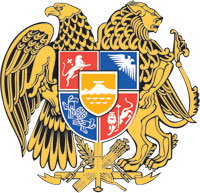 ՀԱՅԱՍՏԱՆԻ ՀԱՆՐԱՊԵՏՈՒԹՅԱՆ  ԿԱՌԱՎԱՐՈՒԹՅՈՒՆՈ  Ր  Ո  Շ  Ո Ւ  Մ30 դեկտեմբերի 2021 թվականի  N            - ՆՀԱՅԱՍՏԱՆԻ ՀԱՆՐԱՊԵՏՈՒԹՅԱՆ ԿԱՌԱՎԱՐՈՒԹՅԱՆ ՄԻ ՇԱՐՔ ՈՐՈՇՈՒՄՆԵՐ ՈՒԺԸ ԿՈՐՑՐԱԾ ՃԱՆԱՉԵԼՈՒ ՄԱՍԻՆ------------------------------------------------------------------------------------------------- Հիմք ընդունելով «Նորմատիվ իրավական ակտերի մասին» Հայաստանի Հանրապետության օրենքի 37-րդ հոդվածի 1-ին մասը՝ Հայաստանի Հանրապետության կառավարությունը    ո ր ո շ ու մ     է.1. Ուժը կորցրած ճանաչել` 1) Հայաստանի Հանրապետության կառավարության 2014 թվականի հոկտեմբերի 30-ի «Կենսաբանական ակտիվ հավելումների ցանկը, թույլատրելի մակարդակները, դրանց արտադրության մեջ օգտագործվող վիտամինների ձևերը և արգելված բույսերի ցանկը հաստատելու մասին» N 1210-Ն որոշումը.2) Հայաստանի Հանրապետության կառավարության 2014 թվականի հոկտեմբերի 30-ի «Շշալցված խմելու ջրին ներկայացվող պահանջները հաստատելու մասին» N 1240-Ն որոշումը.3) Հայաստանի Հանրապետության կառավարության 2014 թվականի հոկտեմբերի 30-ի «Պարենային հումքի արտադրության ժամանակ կենդանական ծագում ունեցող սննդամթերքում անասնաբուժական դեղամիջոցների առավելագույն մնացորդային մակարդակները հաստատելու մասին» 1207-Ն որոշումը.4) Հայաստանի Հանրապետության կառավարության 2014 թվականի հոկտեմբերի 30-ի «Անասնաբուժական հսկողության (վերահսկողության) ենթակա ապրանքների ցանկերը հաստատելու մասին» 1205-Ն որոշումը: 2. Սույն որոշումն ուժի մեջ է մտնում պաշտոնական հրապարակման օրվան հաջորդող տասներորդ օրը:ՀԱՅԱՍՏԱՆԻ  ՀԱՆՐԱՊԵՏՈՒԹՅԱՆ         	  		  ՎԱՐՉԱՊԵՏ					          Ն. ՓԱՇԻՆՅԱՆ        Երևան